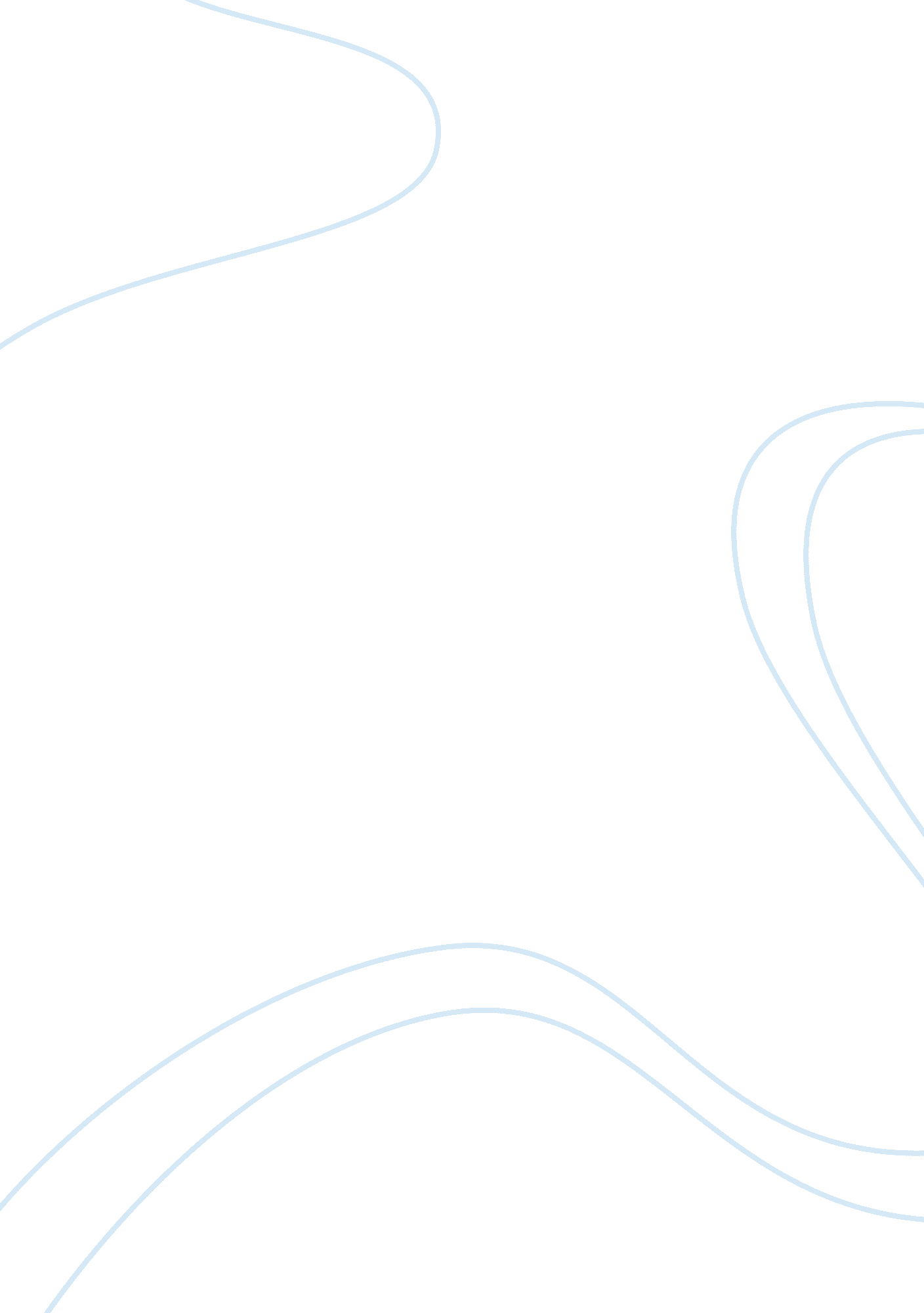 Water pollution in our day today life assignment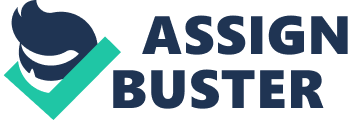 Water pollution in our day to day life What is water pollution? Water pollution is any chemical, physical or biological change in the quality of water that has a harmful effect on any living thing that drinks or uses or lives (in) it. When humans drink polluted water it often has serious effects on their health. Water pollution can also make water unsuited for the desired use. What are the major water pollutants? There are several classes of water pollutants. The first are disease-causing agents. These are bacteria, viruses, protozoa and parasitic worms that enter sewage systems and untreated waste. A second category of water pollutants is oxygen-demanding wastes; wastes that can be decomposed by oxygen-requiring bacteria. When large populations of decomposing bacteria are converting these wastes it can deplete oxygen levels in the water. This causes other organisms in the water, such as fish, to die. A third class of water pollutants is water-soluble inorganic pollutants, such as acids, salts and toxic metals. Large quantities of these compounds will make water unfit to drink and will cause the death of aquatic life. Another class of water pollutants are nutrients; they are water-soluble titrates and phosphates that cause excessive growth of algae and other water plants, which deplete the water’s oxygen supply. This kills fish and, when found in drinking water, can kill young children. Water can also be polluted by a number of organic compounds such as oil, plastics and pesticides, which are harmful to humans and all plants and animals in the water. A very dangerous category is suspended sediment, because it causes depletion in the water’s light absorption and the particles spread dangerous compounds such as pesticides through the water. Finally, water-soluble addictive compounds can cause cancer, birth defects and genetic damage and are thus very dangerous water pollutants. More information on health effects of microorganisms Where does water pollution come from? Water pollution is usually caused by human activities. Different human sources add to the pollution of water. There are two sorts of sources, point and nonprofit sources. Point sources discharge pollutants at specific locations through pipelines or sewers into the surface water. Nonprofit sources are sources that cannot be traced to a single site of discharge. Examples of point resources are: factories, sewage treatment plants, underground mines, oil wells, oil tankers and agriculture. Examples of nonprofit sources are: acid deposition from the air, traffic, pollutants that are spread through rivers and pollutants that enter the water through groundwater. Nonprofit pollution is hard to control because the perpetrators cannot be traced. How do we detect water pollution? Water pollution is detected in laboratories, where small samples of water are analyses for different contaminants. Living organisms such as fish can also be used for the detection of water pollution. Changes in their behavior or Roth show us, that the water they live in is polluted. Specific properties of these organisms can give information on the sort of pollution in their environment. Laboratories also use computer models to determine what dangers there can be in certain waters. They import the data they own on the water into the computer, and the computer then determines if the water has any imp reties. What is heat pollution, what causes it and what are the dangers? In most manufacturing processes a lot of heat originates that must be released into the environment, because it is waste heat. The cheapest way to o this is to withdraw nearby surface water, pass it through the plant, and return the heated water to the body of surface water. The heat that is released in the water has negative effects on all life in the receiving surface water. This is the kind of pollution that is commonly known as heat pollution or thermal pollution. The warmer water decreases the solubility of oxygen in the water and it also causes water organisms to breathe faster. Many water organisms will then die from oxygen shortages, or they become more susceptible to diseases. For more information about this, you can take a look at thermal pollution. What is transportation, what causes it and what are the dangers? Transportation means natural nutrient enrichment of streams and lakes. The enrichment is often increased by human activities, such as agriculture (manure addition). Over time, lakes then become atrophic due to an increase in nutrients. Transportation is mainly caused by an increase in nitrate and phosphate levels and has a negative influence on water life. This is because, due to the enrichment, water plants such as algae will grow extensively. As a result the water will absorb less light and certain aerobic bacteria will become more active. These bacteria deplete oxygen levels even further, so that only anaerobic bacteria can be active. This makes life in the water impossible for fish and other organisms. What is acid rain and how does it develop? Typical rainwater has a pH of about 5 to 6. This means that it is naturally a neutral, slightly acidic liquid. During precipitation rainwater dissolves gases such as carbon dioxide and oxygen. The industry now emits great amounts of acidifying gases, such as sulfuric oxides and carbon monoxide. These gases also dissolve in rainwater. This causes a change in pH of the reciprocation – the pH of rain will fall to a value of or below 4. When a substance has a pH of below 6. 5, it is acid. The lower the pH, the more acid the substance is. That is why rain with a lower pH, due to dissolved industrial emissions, is called acid rain. Why does water sometimes smell like rotten eggs? When water is enriched with nutrients, eventually anaerobic bacteria, which do not need oxygen to practice their functions, will become highly active. These bacteria produce certain gases during their activities. One of these gases is hydrogen sulfide. This compounds smells like rotten eggs. When water smells like rotten eggs we can conclude that there is hydrogen present, due to a shortage of oxygen in the specific water. What causes white deposit on showers and bathroom walls? Water contains many compounds. A few of these compounds are calcium and carbonate. Carbonate works as a buffer in water and is thus a very important component. When calcium reacts with carbonate a solid substance is formed, that is called lime. This lime is what causes the white deposit on showers and bathroom walls and is commonly known as lime deposit. It can be removed by using a specially suited cleaning agent. 